Cave LeaderNZOIA Summary Sheet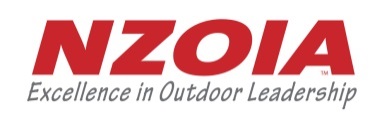 Name: Name: Name: The purpose of this form is to summarise your logbook so we can clearly see the prerequisite days required for this qualification. These are an absolute minimum expectation for those planning to sit this assessment. Please summarise all your logged experience. A cave day is considered to be at least 4 hours underground including approach and return.The purpose of this form is to summarise your logbook so we can clearly see the prerequisite days required for this qualification. These are an absolute minimum expectation for those planning to sit this assessment. Please summarise all your logged experience. A cave day is considered to be at least 4 hours underground including approach and return.The purpose of this form is to summarise your logbook so we can clearly see the prerequisite days required for this qualification. These are an absolute minimum expectation for those planning to sit this assessment. Please summarise all your logged experience. A cave day is considered to be at least 4 hours underground including approach and return.Summary of personal experienceSummary of personal experienceTotalTotal number of days personal caving (at least 5, training days can be included)Total number of days personal caving (at least 5, training days can be included)List caves and locations:List caves and locations:List caves and locations:Summary of instructional/guiding experienceSummary of instructional/guiding experienceTotalTotal number of days as a co-leader or assistant leader in caves (at least 5 days)Total number of days as a co-leader or assistant leader in caves (at least 5 days)List caves and locations:List caves and locations:List caves and locations:Formal TrainingFormal TrainingTotalNumber of days of formal instruction you have received as part of a programme, training course etc.Number of days of formal instruction you have received as part of a programme, training course etc.Have you attended a pre-assessment training programme administered by a NZOIA Cave qualification holder?Have you attended a pre-assessment training programme administered by a NZOIA Cave qualification holder?If yes, when & where:If yes, when & where:If yes, when & where: